                 ҠАРАР                                                              ПОСТАНОВЛЕНИЕОб утверждении Плана мероприятий по защите прав потребителей  на территории  сельского поселения Таймурзинский сельсовет муниципального района Дюртюлинский район Республики Башкортостан  на 2023-2024 годы      В целях совершенствования работы по обеспечению реализации федерального законодательства о защите прав потребителей, повышения эффективности действующей системы законных интересов и прав граждан на территории сельского поселения Таймурзинский сельсовет муниципального района Дюртюлинский район Республики Башкортостан,ПОСТАНОВЛЯЮ:Утвердить прилагаемый План мероприятий по защите прав потребителей на территории сельского поселения Таймурзинский сельсовет муниципального района Дюртюлинский район Республики Башкортостан на 2023–2024 годы.Назначить управляющего делами администрации сельского поселения Таймурзинский сельсовет муниципального района Дюртюлинский район Республики Башкортостан  Сахибгарееву Р.П. уполномоченным  лицом   по осуществлению личного приема граждан по вопросам защиты прав потребителей.Обнародовать настоящее постановление на информационном стенде в здании администрации сельского поселения Таймурзинский сельсовет муниципального района Дюртюлинский район Республики Башкортостан по адресу: с.Таймурзино, ул.Советская, 4 и на  официальном сайте в сети «Интернет».Настоящее постановление вступает в силу на следующий день, после дня его официального обнародования.Контроль за исполнением настоящего постановления   оставляю за собой.Глава сельского поселения                                                                              У.Ф.Агадуллинс.Таймурзино20 января 2023 г.№ 1/6УТВЕРЖДЕНпостановлением главы сельского поселения Таймурзинский сельсовет муниципального района Дюртюлинский район Республики Башкортостан 20.01.2023 № 1/6План мероприятий по защите прав потребителейна территории  сельского поселения Таймурзинский сельсовет муниципального района Дюртюлинский  район   Республики Башкортостанна 2023-2024 годыУправляющий делами                                                                                                     Р.П.СахибгарееваБашҡортостан  РеспубликаһыДүртѳйлѳ районы муниципаль районыныӊ Таймырҙа  ауыл советы ауыл биләмәһе хакимиәте  Совет урамы, 4, Таймырҙа ауылы,  Дүртөйлө районы,  Башҡортостан Республикаһы, 452319.Тел./факс (34787) 66-1-30.Эл.почта адресы: 50.ty@bashkortostan.ru 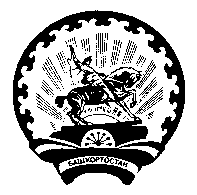 Администрация сельского поселения Таймурзинский сельсовет муниципального района Дюртюлинский район Республики БашкортостанСоветская ул., д. 4,  с.Таймурзино,  Дюртюлинский район, Республика Башкортостан, 452319.Тел./факс (34787) 66-1-30.Адрес эл.почты: 50.ty@bashkortostan.ru № п/п  Наименование мероприятийСрок исполненияОтветственный исполнительОрганизационные вопросыОрганизационные вопросыОрганизационные вопросыОрганизационные вопросы1.Определение ответственного руководителя и уполномоченного на то лица по осуществлению личного приема граждан по вопросам защиты прав потребителей в администрации сельского поселения Таймурзинский сельсовет муниципального района Дюртюлинский район Республики Башкортостан (далее - Администрация сельского поселения).1 раз в годАдминистрация сельского поселения 2. Информирование и просвещение населения по вопросамзащиты прав потребителей2. Информирование и просвещение населения по вопросамзащиты прав потребителей2. Информирование и просвещение населения по вопросамзащиты прав потребителей2. Информирование и просвещение населения по вопросамзащиты прав потребителей2.Информирование населения через официальный сайт Администрации сельского поселения в Информационно-телекоммуникационной сети «Интернет»:- о сотруднике Администрации сельского поселения ответственном за работу по вопросам защиты прав потребителей с указанием контактного телефона и адреса электронной почты,- о безвозмездном предоставлении населению информационных услуг по защите прав потребителей (консультирование, рассмотрение обращений, оказание содействия в составлении претензионных материалов (досудебных претензий, заявлений, исковых заявлений)),- о нормативно-правовых актах в сфере защиты прав потребителей,- об Интернет портале по защите прав потребителей Республики Башкортостан (http://  /),- об информационно-аналитическом портале «Открытое качество» Республики Башкортостан (https://kachestvorb.ru)ЕжегодноАдминистрация сельского поселения Государственный комитет Республики Башкортостан по торговле и защите прав потребителей (далее – Госкомитет РБ по торговле) (по согласованию)3.Организация выставочных экспозиций (информационных материалов (печатных буклетов, брошюр и т.д.)) по вопросам защиты прав потребителей в Администрации сельского поселения.ЕжегодноАдминистрация сельского поселения,Госкомитет РБ по торговле (по согласованию)3. Оказание практической помощи населению3. Оказание практической помощи населению3. Оказание практической помощи населению3. Оказание практической помощи населению4.Прием и консультация граждан по вопросам защиты прав потребителей.По мере необходимостиАдминистрация сельского поселения,Госкомитет РБ по торговле (по согласованию)5.Рассмотрение письменных и устных обращений (заявлений, жалоб) потребителей, в том числе поступивших на личном приеме граждан, через Информационно-телекоммуникационную сеть «Интернет» и почтовой связью.ПостоянноАдминистрация сельского поселения,Госкомитет РБ по торговле (по согласованию)6.Оказание консультативно-правовой помощи потребителям в составлении (написании) претензионного материала (досудебных претензий, заявлений, исковых заявлений).По мере необходимостиАдминистрация сельского поселения Госкомитет РБ по торговле (по согласованию)7.Ведение Журнала регистраций заявлений (жалоб), обращений по вопросам защиты прав потребителей.При поступлении заявления (жалобы)Администрация сельского поселения 4. Взаимодействие Администрации сельского поселения в области защиты прав потребителей с  Госкомитетом РБ по торговле 4. Взаимодействие Администрации сельского поселения в области защиты прав потребителей с  Госкомитетом РБ по торговле 4. Взаимодействие Администрации сельского поселения в области защиты прав потребителей с  Госкомитетом РБ по торговле 4. Взаимодействие Администрации сельского поселения в области защиты прав потребителей с  Госкомитетом РБ по торговле 8.Мониторинг официального Интернет сайта  Госкомитета РБ  по торговле. Ознакомление с образцами претензионных материалов (досудебных претензий, заявлений, исковых заявлений).ПостоянноАдминистрация сельского поселения 9.Осуществление взаимодействия с отделом защиты прав потребителей Госкомитета РБ по торговле:тел. +7 (347) 218-09-78По мере необходимостиАдминистрация сельского поселения 